ΣΑΒΒΑΤΟ, 12/1/2019 06:45	ΜΑΖΙ ΤΟ ΣΑΒΒΑΤΟΚΥΡΙΑΚΟ  W          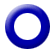 Ενημερωτική εκπομπή με τον Γιάννη Σκάλκο και την Ευρυδίκη Χάντζιου. Τρίωρη ενημερωτική εκπομπή που αναλύει όλη την επικαιρότητα με απευθείας συνδέσεις, συνεντεύξεις και ανταποκρίσεις.Ο Γιάννης Σκάλκος και η Ευρυδίκη Χάντζιου μάς ενημερώνουν για ό,τι συμβαίνει στην πολιτική, την οικονομία, την καθημερινότητα, στον πολιτισμό και τον αθλητισμό.Σκηνοθεσία: Αντώνης Μπακόλας.Αρχισυνταξία: Χαρά Ψαθά.Διεύθυνση παραγωγής: Αλίκη Θαλασσοχώρη.  10:00	ΠΑΜΕ ΑΛΛΙΩΣ W         Ενημερωτική εκπομπή με τον Τάκη Σαράντη.«Πάμε Αλλιώς» την ενημέρωση, την πολιτική, τον πολιτισμό, την υγεία, τον αθλητισμό, τα ρεπορτάζ. Ο Τάκης Σαράντης  προσεγγίζει χαλαρά την επικαιρότητα και τις ειδήσεις, με μια διαφορετική ματιά, δίνοντας το ειδησεογραφικό στίγμα …αλλιώς, μέσα από μία διαφορετική οπτική γωνία.Αρχισυνταξία: Αθηνά Σαλούστρου.Σκηνοθεσία: Νίκος Παρλαπάνης.Διεύθυνση παραγωγής: Αλίκη Θαλασσοχώρη.12:00     ΕΡΤ ΕΙΔΗΣΕΙΣ – ΕΡΤ ΑΘΛΗΤΙΚΑ – ΕΡΤ ΚΑΙΡΟΣ   W12:30	ΕΠΤΑ   W           Με τη Βάλια Πετούρη.Η εβδομαδιαία πολιτική ανασκόπηση της ΕΡΤ1, κάθε Σάββατο στις 12.30 το μεσημέρι.Μέσα από τη συνέντευξη με πρόσωπα της επικαιρότητας, αναλύονται οι εξελίξεις της εβδομάδας που εκπνέει  και αναζητούνται  οι προεκτάσεις των πολιτικών γεγονότων.Τα βίντεο της ειδησεογραφίας, δίνουν το στίγμα του επταημέρου που πέρασε, αναδεικνύοντας  όσα συνέβησαν στο πολιτικό πεδίο.Παρουσίαση-αρχισυνταξία: Βάλια ΠετούρηΣκηνοθεσία:  Αντώνης ΜπακόλαςΔημοσ/κή επιμέλεια-αρχισυνταξία κοντρόλ: Μανιώ ΜάνεσηΔιεύθυνση παραγωγής: Γεωργία ΜαράντουΣκηνοθεσία video: Γιώργος ΚιούσηςΔιεύθυνση φωτισμού: Ανδρέας Ζαχαράτος13:30	EUROPE  W Εκπομπή με την Εύα Μπούρα.Πρόκειται για μία εβδομαδιαία τηλεοπτική εκπομπή στοχευμένη στις εξελίξεις στην Ευρωπαϊκή Ένωση.ΣΑΒΒΑΤΟ, 12/1/2019 Καταγράφει, αναλύει και ενημερώνει το κοινό πάνω σε σημαντικά ευρωπαϊκά ζητήματα,  σε μία κρίσιμη και μεταβατική περίοδο για την Ευρώπη.Φέτος, ενόψει και των  ευρωεκλογών, οι οποίες  θα διεξαχθούν τον  Μάιο του 2019, θα δίνει έμφαση σε κρίσιμα θέματα για την μελλοντική πορεία της  Ευρωπαϊκής Ένωσης  και κυρίως  στην προώθηση των  θέσεων  της Ελλάδος, σε σχέση  με  τις αλλαγές που δρομολογούνται στην ευρωπαϊκή σκηνή.Με αποστολές κάθε μήνα σε Στρασβούργο – Βρυξέλλες,  στα κέντρα των ευρωπαϊκών αποφάσεων, ρεπορτάζ από το εξωτερικό, σύνδεση με ανταποκριτές, μαγνητοσκοπημένες συνεντεύξεις και συζήτηση στο στούντιο, η εκπομπή «Εurope» στοχεύει να αναδείξει μεγάλα ευρωπαϊκά ζητήματα, όπως το μέλλον της Ευρωπαϊκής Ένωσης,   η μετανάστευση, η ανεργία, η ανάπτυξη, το περιβάλλον, η ψηφιακή εποχή κλπ., να καλύψει θέματα που ενδιαφέρουν τους Ευρωπαίους πολίτες και δεν αποκτούν πρωτεύουσα θέση στην ειδησεογραφία αλλά και να καταγράψει τη νέα ευρωπαϊκή σκηνή, μετά  και τις κρίσιμες ευρωεκλογές του 2019.Έρευνα-παρουσίαση: Εύα ΜπούραΣκηνοθεσία: Νίκος Παρλαπάνης
Αρχισυνταξία: Σάκης Τσάρας
Διεύθυνση παραγωγής: Γεωργία Μαράντου15:00     ΕΡΤ ΕΙΔΗΣΕΙΣ – ΕΡΤ ΑΘΛΗΤΙΚΑ – ΕΡΤ ΚΑΙΡΟΣ με την Μαριάννα Πετράκη  W16:00	Η ΜΗΧΑΝΗ ΤΟΥ ΧΡΟΝΟΥ (E)   WΜε τον Χρίστο Βασιλόπουλο«Τα πρώτα σήριαλ της ελληνικής τηλεόρασης» - Β΄ ΜΕΡΟΣ    Η εκπομπή, στο δεύτερο μέρος του αφιερώματος στα πρώτα σήριαλ, γυρίζει πίσω στη δεκαετία του ’70 και αναζητά ηθοποιούς, σκηνοθέτες, τεχνικούς και παραγωγούς που έγραψαν τηλεοπτική ιστορία. Ήταν τότε που  η ΕΡΤ ξεκινούσε τη μεταφορά σπουδαίων λογοτεχνικών έργων στην τηλεόραση: «Ο Χριστός Ξανασταυρώνεται» του Νίκου Καζαντζάκη, οι «Πανθέοι» του Τάσου Αθανασιάδη, ο «Γιούκερμαν» του Μ. Καραγάτση, η «Λωξάντρα» της Μαρίας Ιορδανίδου, καθηλώνουν τους τηλεθεατές στη μικρή οθόνη. Μεγάλα ονόματα του θεάτρου και του κινηματογράφου, όπως ο Αλέκος Αλεξανδράκης, η Αλίκη Βουγιουκλάκη, η Τζένη Καρέζη, ο Γιώργος Φούντας, ο Λυκούργος Καλλέργης και η Γεωργία Βασιλειάδου κάνουν το πέρασμα στην τηλεόραση και πρωταγωνιστούν σε σειρές που προκαλούν εντύπωση. Κάποιες από αυτές, όπως το «Εκείνες και εγώ» με τον Λάμπρο Κωνσταντάρα αποδεικνύονται διαχρονικές, όταν μεταφέρονται με τα ίδια ακριβώς κείμενα τριάντα χρόνια αργότερα στην ιδιωτική τηλεόραση και σημειώνουν την ίδια επιτυχία. Οι διαφημιστές, που στηρίζουν το νέο μέσο, το προωθούν μοιράζοντας δωρεάν τηλεοράσεις σε όλη την Ελλάδα. Παράλληλα, κάνει την εμφάνιση του ο όρος «τηλεθέαση» και δημιουργείται ο πρώτος τηλεοπτικός ανταγωνισμός.Η τηλεόραση κάνει τα πρώτα της βήματα, παρουσιάζοντας μικρά αριστουργήματα. Στην εκπομπή μιλούν για εκείνη την εποχή, ο Άγγελος Αντωνόπουλος, η Κάτια Δανδουλάκη, οι τηλεοπτικοί παραγωγοί Γιώργος Ράλλης, Άννα Πρετεντέρη και Νίκος Νικολαρέας, οι δημοσιογράφοι Αντώνης Πρέκας, Γιώργος Συριόπουλος και πολλοί άλλοι.ΣΑΒΒΑΤΟ, 12/1/2019 17:00	ΙΣΤΟΡΙΕΣ ΜΟΔΑΣ  W    ΝΕΑ ΕΚΠΟΜΠΗ              «Κουτύρ»Ιστορίες υψηλής ραπτικής με υψηλή φαντασία. Ιστορίες με ξενύχτι στα ατελιέ, ιστορίες με κεντήματα και χάντρες… Μόδα εκτός ορίων, budget και συνόρων. Δημοσιογράφοι, λαμπεροί καλεσμένοι, φωτογράφοι. Mοδίστρες που ξενυχτούν κάθε έξι μήνες για ολόκληρες βδομάδες, προκειμένου να βγάλουν πατρόν υψηλών προδιαγραφών. Για τη δημιουργία ενός και μόνο φορέματος υψηλής ραπτικής, απαιτούνται 100 με 400 ώρες προσήλωσης και 500 μέτρα τούλι! Την ώρα όμως που παρακολουθείς μια επίδειξη μόδας, δεν σκέφτεσαι το στόρι από πίσω. Δεν σε αφορά ο ρεαλισμός, η καθημερινότητα, τα εγκόσμια. Ίσως μόνο τα κοσμικά. Μπαίνεις στον χωροχρόνο της μόδας που συμβαίνει τώρα. Μαγεύεσαι από τη μουσική, υπνωτίζεσαι από τον βηματισμό των μοντέλων. Ποιες άραγε κάθονται στην πρώτη σειρά των επιδείξεων υψηλής ραπτικής εκτός συνόρων; Σταρ με λαμπερό ή εφήμερο άστρο. Bασίλισσες με ή χωρίς θρόνους και δανεικά στέμματα, πριγκίπισσες με ή χωρίς τους πρίγκιπές τους. Όλες και όλοι φανατικοί συλλέκτες ρόλων ζωής. Και ποιες αγοράζουν αλήθεια, τα ρούχα της υψηλής ραπτικής; Αυτές που μπορούν, είναι η σωστή απάντηση. Αυτές οι οποίες ένα τέτοιο δημιούργημα μπορούν να το υποστηρίξουν και ίσως να το αναδείξουν στοχεύοντας να αναδειχθούν φορώντας το.Ιστορίες Υψηλής Ραπτικής made in Greece. Αναρωτιέστε πόσο κοστίζει τελικά ένα ρούχο ή ένα αξεσουάρ που χαρακτηρίζεται κουτύρ; Κανείς δεν μοιάζει να έχει ιδέα.  Σκεφτείτε ρούχα που κεντούν με ολομέταξα λουλούδια οχτώ κυρίες επί τρεις εβδομάδες. Καφτάνια που μαρτυρούν 1800 εργατοώρες. Κοστίζει γιατί αξίξει…Ο Βασίλης Ζούλιας ανήκει στους σχεδιαστές που στήνουν κουτύρ ιστορίες, προκαλώντας έντονα συναισθήματα στη γυναίκα που επιλέγει να τις αφηγηθεί, πέρα από τάσεις και κανόνες.Ο Κώστας Κουτάγιαρ είναι ένας φωτογράφος που έχει δημιουργήσει εικόνες που αποτυπώνουν συναισθήματα και αντέχουν στο χρόνο σαν εικόνες τέχνης. Έχει ζήσει μια εποχή που τα περιοδικά έστηναν τις δικές τους υπερπαραγωγές.Ο Δημήτρης Πέτρου, ένας σχεδιαστής που ανήκει στη dream team της ελληνικής σκηνής, υπηρετεί τη μόδα με συνέπεια και ας αυτή έχει, όπως λέει, μια σχιζοφρένεια. Πώς αντιμετωπίζουν τον κόσμο της κουτύρ οι MI-RO, που ακροβατούν εδώ και χρόνια ανάμεσα στο πρετ-α-πορτέ και την μόδα του ατελιέ, με φορέματα που μαρτυρούν ατέλειωτες ώρες αφοσίωσης; Ο Αχιλλέας Χαρίτος είναι ο κουτυριέ των μακιγιέρ. Η ήρεμη, ευγενής του τέχνη μεταμορφώνει κορίτσια της διπλανής πόρτας σε σταρ και το αντίθετο. Πορτρέτρα, editorials, επιδείξεις, φωτογραφικά projects αλλά και διάσημο, πιστό πελατολόγιο γεμίζουν την καθημερινή του ατζέντα.Οι Ζeus+Dione δεν παράγουν υψηλή ραπτική, αν και ο τρόπος που λειτουργούν στο πρετ-α-πορτέ, έχει να κάνει με ρούχα και αξεσουάρ που φτιάχνονται παραδοσιακά, στο χέρι. Με ψυχή, αγάπη και μεράκι. Και ο Στέλιος Κουδουνάρης, ως αυστηρός κριτής της αισθητικής, θα πάρει θέση για το θέμα της υψηλής ραπτικής στην Ελλάδα. Και η θέση του θα είναι μάλλον αυστηρή. Και μάλλον δίκαιη.Κι αν βρεθούμε στο ατελιέ του Λάσκαρη Βαλαβάνη, θα διαπιστώσουμε πως κανένα ρούχο δεν μοιάζει με το άλλο. Κάθε φόρεμα μαρτυρά τη δική του ιστορία, ανάλογα με το ύφασμα, το πατρόν, το κέντημα. Τι σχέση όμως μπορεί να έχει ένας σχεδιαστής παπουτσιών, όπως ο Δούκας Χατζηδούκας, με τον κόσμο της υψηλής ραπτικής; Υψηλή υποδηματοποιία σε ψηλά, πολύ ψηλά τακούνια. Διότι τελικά το ύψος, μετράει!ΣΑΒΒΑΤΟ, 12/1/2019 17:50	ΣΑΝ ΣΗΜΕΡΑ ΤΟΝ 20ό ΑΙΩΝΑ (Ε)  W    18:10	SUPER LEAGUE PRE GAME   W  &  HDΕκπομπή19:00	ΠΡΩΤΑΘΛΗΜΑ SUPER LEAGUE    W  &  HDΠοδόσφαιρο – 16η Αγωνιστική«ΑΤΡΟΜΗΤΟΣ - ΠΑΝΑΙΤΩΛΙΚΟΣ»Απευθείας μετάδοση από το Στάδιο του Περιστερίου20:55     ΚΕΝΤΡΙΚΟ ΔΕΛΤΙΟ ΕΙΔΗΣΕΩΝ με την Αντριάνα Παρασκευοπούλου    W              ΑΘΛΗΤΙΚΑ  + ΚΑΙΡΟΣ   	22:00	ΞΕΝΗ ΤΑΙΝΙΑ   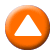              «ΔΕΣΜΟΙ ΑΙΜΑΤΟΣ» (RAMS/HRUTAR)Δράμα με στοιχεία μαύρου σαρκαστικού χιούμορ, συμπαραγωγής Ισλανδίας-Δανίας-Νορβηγίας-Πολωνίας 2015.Σκηνοθεσία-σενάριο: Γκρίμουρ Χακόναρσον.Διεύθυνση φωτογραφίας: Στούρλα Μπραντ Γκρέβλεν.Μοντάζ: Κρίστιαν Λόντμφιορντ.Μουσική: Άτλι Όρβαρσον.Παίζουν: Σίγκουρντουρ Σιγκουργιόνσον, Θεοντόρ Γιούλιουσον, Σάρλοτ Μπέβινγκ, Γιον Μπενενίσον, Γκούναρ Γιόνσον, Όλαφουρ Όλαφσον, Γκουντρούν Σιγκουρμπγιόρνσντοτιρ, Ίνγκριντ Γιόνσντοτιρ, Σβέιν Όλαφουρ Γκούναρσον, Γιόρουντουρ Ράγκναρσον, Ορλέιφουρ Εΐναρσον.             Διάρκεια: 87΄Υπόθεση: Σε μια απομακρυσμένη κοιλάδα στην Ισλανδία, ο Γκάμι και ο Κίντι, δύο αδέλφια που ζουν δίπλα-δίπλα, μοιράζονται την ίδια γη και έχουν παρόμοιο τρόπο ζωής, έχουν να μιλήσουν 40 χρόνια! Τα πρόβατα που έχουν κληρονομήσει θεωρούνται από τα σημαντικότερα είδη ζώου της περιοχής κι εκείνοι έχουν βραβευθεί πολλές φορές για τα κριάρια τους, που έλκουν μια μακρινή, αρχαία καταγωγή. Όταν μια θανατηφόρα ασθένεια προσβάλει τα πρόβατα του Κίντι και εξαπλώνεται στην περιοχή ως ιός, οι Αρχές αποφασίζουν να θανατωθούν όλα τα πρόβατα της κοιλάδας, ώστε να σταματήσει εκεί η απειλή! Όμως, αυτή η απόφαση θα αποτελέσει έναν «ξαφνικό θάνατο» για τους κτηνοτρόφους, καθότι αυτή είναι η κύρια πηγή του εισοδήματός τους, με αποτέλεσμα να πρέπει να εγκαταλείψουν τη γη τους. Αλλά ο Γκάμι και ο Κίντι δεν εγκαταλείπουν τόσο εύκολα και ο καθένας προσπαθεί να αντιμετωπίσει το κακό με τον δικό του τρόπο: ο Κίντι χρησιμοποιώντας το τουφέκι του και ο Γκάμι την ευστροφία του. Καθώς οι Αρχές πλησιάζουν τα αδέλφια, εκείνα θα πρέπει να ενωθούν ώστε να σώσουν αυτό το ξεχωριστό είδος προβάτων, που έχουν περάσει σ’ αυτούς από γενιά σε γενιά, και ως εκ τούτου δεν θα «εξαφανιστούν» και οι ίδιοι.Με τα πιο απλά υλικά, ο Γκρίμουρ Χακόναρσον δημιουργεί μια υπέροχη ταινία με σκανδιναβική ψυχή. Μαύρο χιούμορ και δράμα εναλλάσσονται σε μια ταινία που ο ρυθμός ΣΑΒΒΑΤΟ, 12/1/2019 της συμβαδίζει με το ρυθμό της φύσης, δίνοντας χώρο στους ήρωες για να αναπνεύσουν. Το φιλμ υμνεί τους δεσμούς του ανθρώπου με τα ζώα, ειδικά σε απομονωμένες περιοχές, ενώ προβάλλει με αυθεντικότητα και τις σχέσεις που αναπτύσσονται σε μικρές κοινότητες, στις οποίες το περιβάλλον προσδιορίζει καταλυτικά τον παράγοντα «ζωή».H ταινία του Χακόναρσον ενθουσίασε κοινό και κριτικούς στο Φεστιβάλ Καννών 2015, κερδίζοντας το Βραβείο Καλύτερης Ταινίας στο τμήμα «Ένα Κάποιο Βλέμμα», όπου και πραγματοποίησε την παγκόσμια πρεμιέρα του. Την πανελλήνια πρεμιέρα του έκανε στο 56ο Φεστιβάλ Κινηματογράφου Θεσσαλονίκης 2015, κερδίζοντας το Βραβείο Καλύτερης Ταινίας-Χρυσός Αλέξανδρος. Οι «Δεσμοί αίματος» πήραν κι άλλα πρώτα βραβεία σε πολλά φεστιβάλ διεθνώς, όπως της Ζυρίχης, του Χάμπτονς, της Τρανσυλβανίας, του Πάλιτς, του Παλμ Σπρινγκς κ.ά.23:40	ΞΕΝΗ ΤΑΙΝΙΑ                                    «SAVIOR»Πολεμικό δράμα, παραγωγής ΗΠΑ 1998.Σκηνοθεσία: Πίτερ (Πέντραγκ) Αντόνιεβιτς.Παίζουν: Ντένις Κουέιντ, Ναστάζια Κίνσκι, Στέλαν Σκάρσγκαρντ, Νατάσα Νίνκοβιτς, Σεργκέι Τριφούνοβιτς, Πασκάλ Ρόλιν, Τζον Μακλάρεν, Λιλιάνα Κρίστι.Διάρκεια: 97΄Υπόθεση: Όταν η γυναίκα του και ο γιος του σκοτώνονται σε βομβιστική επίθεση φανατικών ισλαμιστών, ένας Αμερικανός κατατάσσεται στη Λεγεώνα των Ξένων. Το 1993 πολεμά στη Βοσνία, στο πλευρό των Σέρβων. Με την ανταλλαγή αιχμαλώτων, θα πάρει υπό την προστασία του μια κοπέλα που βιάστηκε από μουσουλμάνους και εκδιώχτηκε από την οικογένειά της μαζί με το νόθο μωρό της. Από εκεί αρχίζει ένας αγώνας για την επιβίωση της μητέρας, του παιδιού αλλά και του ίδιου…ΔΙΑΚΡΙΣΕΙΣ: Δύο βραβεία: Political Film Society, USA 1999 και Sochi International Film Festival 1998.ΝΥΧΤΕΡΙΝΕΣ ΕΠΑΝΑΛΗΨΕΙΣ:01:30 SUPER LEAGUE – ΑΓΩΝΑΣ: «ΑΤΡΟΜΗΤΟΣ - ΠΑΝΑΙΤΩΛΙΚΟΣ» (Ε) ημέρας W03:20 GREEKS (E) «Οι αστέρες του Μπέιζμπολ»   W04:10 Η ΜΗΧΑΝΗ ΤΟΥ ΧΡΟΝΟΥ (Ε) ημέρας W   05:10 ΑΠΟ ΠΕΤΡΑ ΚΑΙ ΧΡΟΝΟ (Ε) «Θέρμο η Πόλη» W05:40 ΙΣΤΟΡΙΕΣ ΜΟΔΑΣ (Ε) ημέρας W   06:30 ΣΑΝ ΣΗΜΕΡΑ ΤΟΝ 20ό ΑΙΩΝΑ (Ε) ΚΥΡΙΑΚΗ,  13/1/2019   06:45	ΜΑΖΙ ΤΟ ΣΑΒΒΑΤΟΚΥΡΙΑΚΟ  W          Ενημερωτική εκπομπή με τον Γιάννη Σκάλκο και την Ευρυδίκη Χάντζιου.10:00	ΠΑΜΕ ΑΛΛΙΩΣ W         Ενημερωτική εκπομπή με τον Τάκη Σαράντη.11:30	ΜΕ ΑΡΕΤΗ ΚΑΙ ΤΟΛΜΗ  W    12:00     ΕΡΤ ΕΙΔΗΣΕΙΣ – ΕΡΤ ΑΘΛΗΤΙΚΑ – ΕΡΤ ΚΑΙΡΟΣ   W12:30	ΑΠΟ ΠΕΤΡΑ ΚΑΙ ΧΡΟΝΟ  W    ΝΕΟΣ ΚΥΚΛΟΣΝέος κύκλος της εμβληματικής σειράς ντοκιμαντέρ «Από πέτρα και χρόνο». Τα νέα ημίωρα επεισόδια «επισκέπτονται» περιοχές κι ανθρώπους σε μέρη επιλεγμένα, με ιδιαίτερα ιστορικά, πολιτιστικά και γεωμορφολογικά χαρακτηριστικά.Αυτή η σειρά ντοκιμαντέρ εισχωρεί στη βαθύτερη, πιο αθέατη ατμόσφαιρα των τόπων, όπου ο χρόνος και η πέτρα, σε μια αιώνια παράλληλη πορεία, άφησαν βαθιά ίχνη πολιτισμού και Ιστορίας. Όλα τα επεισόδια της σειράς έχουν μια ποιητική αύρα και προσφέρονται και για δεύτερη ουσιαστικότερη ανάγνωση. Κάθε τόπος έχει τη δική του ατμόσφαιρα, που αποκαλύπτεται με γνώση και προσπάθεια, ανιχνεύοντας τη βαθύτερη ποιητική του ουσία.Αυτή η ευεργετική ανάσα που μας δίνει η ύπαιθρος, το βουνό, ο ανοιχτός ορίζοντας, ένα ακρωτήρι, μια θάλασσα, ένας παλιός πέτρινος οικισμός, ένας ορεινός κυματισμός, σου δίνουν την αίσθηση της ζωοφόρας φυγής στην ελευθερία και συνειδητοποιείς ότι ο άνθρωπος είναι γήινο ον κι έχει ανάγκη να ζει στο αυθεντικό φυσικό του περιβάλλον και όχι στριμωγμένος και στοιβαγμένος σε ατελείωτες στρώσεις τσιμέντου.Επισκεφθήκαμε περιοχές με μοναδικό τοπικό χρώμα και ιστορικότητα. Τα χωριά της Ρίζας και του Ομαλού με το τραχύ τοπίο στην Κρήτη, τα χωριά της Αργιθέας στα 1.800 μέτρα στους ελατόφυτους ορεινούς κυματισμούς των Αγράφων, την περιοχή των Θερμίων στην Αιτωλοακαρνανία, την Αίγινα του Καποδίστρια με τα μοναδικά αρχοντικά, τη Μονή Πεντέλης που κλείνει μισό αιώνα ιστορικών σπαραγμάτων, την παλιά αγορά της Αθήνας, τη Βαρβάκειο και την οδό Ευριπίδου που αποπνέει ποίηση και νοσταλγία και τέλος την κυκλαδίτικη γειτονιά κάτω από τον Ιερό Βράχο της Ακρόπολης, τα Αναφιώτικα. Όλα αυτά τα μέρη αποτελούν ένα ποικίλο μωσαϊκό μοναδικών εικόνων που καθηλώνουν με την ομορφιά και την αλήθεια τους.Επεισόδιο 13ο: «Λίμνη Ευβοίας» Ο Δήμος Ελημνίων στη βόρεια Εύβοια χτισμένη αμφιθεατρικά, βλέπει στην θάλασσα. Πόλη μικρή με μεγάλη ιστορία, στην ναυτοσύνη και στον πολιτισμό. Σπίτια φτιαγμένα με ευαισθησία και μεράκι, μικροί πλακόστρωτοι δρομίσκοι που οδηγούν σε όμορφες πλατείες και μοιάζουν με σκηνικό θεάτρου. Άνθρωποι ζεστοί, καλλιεργημένοι, που επιδίδονται σε σπουδαίες πολιτιστικές δράσεις. Στις χορωδίες, στους χορούς, στις παραδόσεις και αγαπούν φανατικά τον τόπο τους. Στο ντοκιμαντέρ μιλούν ο Δρ. Βασίλης Δούκουρης (προϊστάμενος ΓΑΚ Λίμνης), ο Γιάννης Φαφούτης (φωτογράφος – ερευνητής), ο Ανδρέας Πέρης– απαγεωργίου (ιδρυτής διαρκούς έκθεσης ελληνικής παραδοσιακής ενδυμασίας), Δρ Γιάννης Παλάντζας (διευθυντής Λυκείου Λίμνης).ΚΥΡΙΑΚΗ,  13/1/2019   Κείμενα-παρουσίαση: Λευτέρης Ελευθεριάδης.Σκηνοθεσία: Ηλίας Ιωσηφίδης.Διεύθυνση φωτογραφίας: Δημήτρης Μαυροφοράκης.Μοντάζ: Χάρης Μαυροφοράκης.Μουσική: Γιώργος Ιωσηφίδης.Εκτελεστής παραγωγός: RGB Studios 13:00	ΤΟ ΑΛΑΤΙ ΤΗΣ ΓΗΣ (Ε)   W        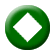 «ΚΥΡΙΑΚΟΣ ΓΚΟΥΒΕΝΤΑΣ – ORIENT EXPRESS!...»Ο Λάμπρος Λιάβας και το «Αλάτι της Γης» προτείνουν ένα πολύ ξεχωριστό μουσικό ταξίδι, ακολουθώντας τη διαδρομή του θρυλικού  Οrient Express  από την Κωνσταντινούπολη στο Παρίσι!Το Οrient Express (Ταχεία της Ανατολής) ήταν το πρώτο διηπειρωτικό τρένο της Ευρώπης που έκανε τη διαδρομή των 2.740 km από το Παρίσι (Gare de l’ Est) έως την Κωνσταντινούπολη (Σταθμός του Sircesi), με ενδιάμεσες στάσεις στο Στρασβούργο, το Μόναχο, τη Βιέννη, τη Βουδαπέστη και το Βουκουρέστι. Λειτούργησε επί σχεδόν έναν αιώνα, από το 1883 έως το 1977, και ταυτίστηκε με την ταξιδιωτική πολυτέλεια.Έτσι, με άξονα αυτή τη διαδρομή του Οrient Express που γεφύρωνε τη Δύση με την Ανατολή, στην εκπομπή συναντιούνται πολλά και διαφορετικά μουσικά και χορευτικά κομμάτια: πολίτικα χασάπικα και αμανέδες, τσιγγάνικες χόρες, βιεννέζικα βαλς, τραγούδια της Εντίθ Πιάφ, τάνγκος του Μεσοπολέμου!«Μηχανοδηγός» σ’ αυτό το γοητευτικό μουσικό ταξίδι είναι ο εξαιρετικός δεξιοτέχνης στο βιολί Κυριάκος Γκουβέντας. Μαζί του συμπράττει μια ορχήστρα από επίλεκτους μαθητές του, με τον τίτλο «Βιολιστές στη Στέγη του Κόσμου»! Είναι οι: Αλέξανδρος Αρχοντής, Ραφαήλ Βλαστάρης, Βαγγέλης Βοττέας, Κώστας Κοκκαλιάρης, Νίκος Μήλας και η Δέσποινα Συρίγου.Συμμετέχουν επίσης οι μουσικοί: Δήμος Βουγιούκας (ακορντεόν), Γιάννης Τσέρτος (πιάνο) και Γιάννης Πλαγιαννάκος (κοντραμπάσο).Τραγουδούν οι: Γιάννης Νιάρχος, Εύη Μάζη, Ροδή Τομουρτζούκ-Γκιουλ και Δέσποινα Συρίγου.Χορεύουν μέλη του Λαογραφικού Χορευτικού Ομίλου «Χοροπαιδεία» (επιμέλεια: Βασίλης Καρφής – Μαρία Ζιάκα). Τάνγκο χορεύουν ο Κώστας Δούκας και η Αντιγόνη Παύλου.Έρευνα-κείμενα-παρουσίαση: Λάμπρος ΛιάβαςΣκηνοθεσία-oργάνωση παραγωγής: Μανώλης ΦιλαΐτηςΔιεύθυνση φωτογραφίας: Σταμάτης ΓιαννούληςΕκτέλεση παραγωγής: FOSS ON AIR15:00	ΕΡΤ ΕΙΔΗΣΕΙΣ+ ΕΡΤ ΑΘΛΗΤΙΚΑ+ΕΡΤ ΚΑΙΡΟΣ με την Μαριάννα Πετράκη W	ΚΥΡΙΑΚΗ,  13/1/2019   16:00	ΠΡΟΣΩΠΙΚΑ (Ε)   W  Με την Έλενα Κατρίτση«Επτά χρόνια μετά την επανάσταση των Γιασεμιών»Με σύνθημα η «δουλειά είναι δικαίωμα», τον Ιανουάριο του 2011 χιλιάδες Τυνήσιοι ξεχύθηκαν στους δρόμους. Τίποτα δεν ήταν ικανό να σταματήσει την οργή του κόσμου! Η «Επανάσταση των Γιασεμιών» είχε μόλις ξεκινήσει. Το κύμα των εξεγέρσεων παρέσυρε τη μία μετά την άλλη, τις χώρες του αραβικού κόσμου. Η «Αραβική Άνοιξη», όπως ονομάστηκε, ήταν η άνοιξη που οι λαοί προσδοκούσαν να φέρουν στη ζωή τους! Μια άνοιξη, που τελικά δεν ήρθε ποτέ!Η Έλενα Κατρίτση με το φακό της εκπομπής «Προσωπικά», κατέγραψε την πολιτική, οικονομική και κοινωνική κατάσταση της Tυνησίας, όπως έχει διαμορφωθεί τα τελευταία χρόνια. Με αφορμή την επέτειο της πτώσης του δικτάτορα Μπεν Αλί, στις 14 Ιανουαρίου του 2018, για άλλη μία φορά ο κόσμος βγήκε στους δρόμους, διαδηλώνοντας ενάντια στη φτώχεια και την ανεργία, που συνεχίζει να μαστίζει το λαό.Από το 2011 μέχρι σήμερα, η χώρα έχει αλλάξει επτά κυβερνήσεις, γεγονός που αποτελεί ένδειξη, ότι η Τυνησία αναζητεί ακόμη το δρόμο της. Η οικονομία της βρίσκεται σε δεινή κατάσταση. Τα μέτρα λιτότητας που ψήφισε η βουλή και οι αυξήσεις των φόρων, προστεθήκαν στην υψηλή ανεργία, ενώ η αγοραστική δύναμη των Τυνήσιων μειώθηκε περισσότερο, εξαιτίας των συνέχων υποτιμήσεων του δηναρίου.Οι ειδικοί σε θέματα τρομοκρατίας, κατατάσσουν την Τυνησία σε μία από τις πλέον πληγείσες χώρες, σε σχέση με τη συμμετοχή υπηκόων της, σε τζιχαντιστικές οργανώσεις. Σε πολύνεκρες τρομοκρατικές επιθέσεις που έγιναν στην Ευρώπη, οι δράστες είχαν γεννηθεί ή είχαν καταγωγή από την Τυνησία.Στην εκπομπή μιλούν o υπουργός Εξωτερικών της Τυνησίας, Khemaies Jhinaoui, η βουλευτής του κυβερνώντος κόμματος Νidaa Tounes, Bochra Belhaj Hmida, η πρέσβης της Ελλάδας στην Τυνησία, Θηρεσία-Παρασκευή Αγγελάτου, καθώς και Έλληνες που έζησαν τις ημέρες της «Επανάστασης των Γιασεμιών».17:00	ΠΟΛΙΤΕΣ ΤΗΣ ΕΥΡΩΠΗΣ    W    Με τον Κώστα Αργυρό18:00	SUPER LEAGUE  DAY    W  &  HDΑθλητική εκπομπή με τον Βασίλη Μπακόπουλο και την Κατερίνα Αναστασοπούλου19:00	ΠΡΩΤΑΘΛΗΜΑ SUPER LEAGUE    W  &  HDΠοδόσφαιρο – 16η Αγωνιστική«ΠΑΝΑΘΗΝΑΪΚΟΣ – Α.Ο.ΞΑΝΘΗ»Απευθείας μετάδοση από το ΟΑΚΑΚΥΡΙΑΚΗ,  13/1/2019   20:55     ΚΕΝΤΡΙΚΟ ΔΕΛΤΙΟ ΕΙΔΗΣΕΩΝ με την Αντριάνα Παρασκευοπούλου    W              ΑΘΛΗΤΙΚΑ  + ΚΑΙΡΟΣ   	22:00    ΑΘΛΗΤΙΚΗ ΚΥΡΙΑΚΗ   GR   &  HDΜε τους Γιώργο Λυκουρόπουλο και Περικλή Μακρή.Η ιστορική εκπομπή της ΕΡΤ, «Αθλητική Κυριακή», δίνει ακόμα ένα ραντεβού με τους Έλληνες  φιλάθλους, κάθε  Κυριακή.16η αγωνιστικήΝΥΧΤΕΡΙΝΕΣ ΕΠΑΝΑΛΗΨΕΙΣ01:00 SUPER LEAGUE ΑΓΩΝΑΣ: «ΠΑΝΑΘΗΝΑΪΚΟΣ – Α.Ο.ΞΑΝΘΗ» (Ε) ημέρας W             03:05 ΑΠΟ ΠΕΤΡΑ ΚΑΙ ΧΡΟΝΟ (Ε) ημέρας W03:40 ΤΟ ΑΛΑΤΙ ΤΗΣ ΓΗΣ (Ε)  W05:30 ΣΑΝ ΣΗΜΕΡΑ ΤΟΝ 20ό ΑΙΩΝΑ (Ε)ΔΕΥΤΕΡΑ,  14/1/2019  05:50    «ΠΡΩΤΗ ΕΙΔΗΣΗ» W    Καθημερινή ενημερωτική εκπομπή με τον Νίκο Παναγιωτόπουλο.Μαζί του, η Μαρία Αλεξάκη και επιτελείο δημοσιογράφων.Η «Πρώτη Είδηση» συνεχίζει την άμεση και έγκυρη ενημέρωση με σεβασμό στα γεγονότα και το τηλεοπτικό κοινό.Σκηνοθεσία: Χριστόφορος Γκλεζάκος.Αρχισυνταξία: Κώστας Παναγιωτόπουλος. 09:50    «ΑΠΕΥΘΕΙΑΣ» W    Καθημερινή ενημερωτική εκπομπή με τους Μάριον Μιχελιδάκη, Κώστα Λασκαράτο και Νίκο Μερτζάνη. Διαρκής καταγραφή και μετάδοση της ελληνικής και ξένης επικαιρότητας, με τις εξελίξεις σε πολιτική και οικονομία να πρωταγωνιστούν.«Απευθείας» σε κάθε γωνιά της Ελλάδας, στην πόλη και στο χωριό, με τα πρόσωπα της ημέρας και ό,τι σημαντικότερο συμβαίνει και απασχολεί τους τηλεθεατές.Σκηνοθεσία: Γιώργος Σταμούλης.Αρχισυνταξία: Θοδωρής Καρυώτης.Παραγωγή: Βάσω Φούρλα.12:00   ΕΡΤ ΕΙΔΗΣΕΙΣ – ΕΡΤ ΑΘΛΗΤΙΚΑ – ΕΡΤ ΚΑΙΡΟΣ  W12:50   «ΑΛΛΗ ΔΙΑΣΤΑΣΗ»W                         Καθημερινή ενημερωτική εκπομπή με τον Κώστα Αρβανίτη.Κάθε είδηση έχει και μια «Άλλη Διάσταση». Πέρα από τη στείρα καταγραφή των γεγονότων πάντα υπάρχει μία διαφορετική πτυχή που ξεφεύγει από την απλή ανάγνωση της ειδησεογραφίας.
Η έρευνα των δημοσιογράφων και η γνώμη των ειδικών φωτίζει την «Άλλη Διάσταση» των γεγονότων και απαντά στα βασικά ερωτήματα που μας απασχολούν όλους: Τι σημαίνει κάθε είδηση; Γιατί είναι σημαντική; Πώς θα επηρεάσει τη ζωή μας; Πώς θα επηρεάσει τον κόσμο γύρω μας;Στο στούντιο της εκπομπής, εκτός από τα θέματα της εσωτερικής και διεθνούς επικαιρότητας, παρουσιάζονται έρευνες από ειδικούς δημοσιογράφους- ερευνητές που συνεργάζονται με την εκπομπή.Επίσης, η δημοσιογραφική ομάδα φέρνει στο προσκήνιο θέματα που απασχόλησαν την επικαιρότητα στο παρελθόν, ώστε να εξετάσουμε την πορεία τους ή και να παρουσιάσουμε νέα στοιχεία.Παρουσίαση: Κώστας ΑρβανίτηςΑρχισυνταξία: Κώστας ΚωσταντέλοςΣκηνοθεσία: Γιάννης Γεωργιουδάκης.Διεύθυνση παραγωγής: Ευτυχία Μελέτη-Τζέλικα Αθανασίου.15:00	ΕΡΤ ΕΙΔΗΣΕΙΣ με την Σταυρούλα Χριστοφιλέα  WΕΡΤ  ΑΘΛΗΤΙΚΑ/ ΕΡΤ ΚΑΙΡΟΣΔΕΥΤΕΡΑ,  14/1/2019  16:00    «ΔΕΥΤΕΡΗ ΜΑΤΙΑ»W    Με την Κατερίνα Ακριβοπούλου.Σχολιάζουν οι Σωτήρης Καψώχας και Κώστας Αργυρός.Αρχισυνταξία: Ανδρέας Μπούσιος Διεύθυνση παραγωγής: Βάνα ΜπρατάκουΣκηνοθεσία: Θανάσης Τσαουσόπουλος18:00	ΕΡΤ ΕΙΔΗΣΕΙΣ/Δελτίο στη Νοηματική   W18:15	ΞΕΝΟ ΝΤΟΚΙΜΑΝΤΕΡ    GR   Α΄ ΤΗΛΕΟΠΤΙΚΗ ΜΕΤΑΔΟΣΗ«Ιστορικές αναπαραστάσεις» - (Living History)  Ντοκιμαντέρ, παραγωγής Γαλλίας  2017.Μήπως θέλετε να ανταλλάξετε τα αθλητικά σας για στρατιωτικές μπότες του Α΄ Παγκόσμιου Πολέμου; Ανακαλύψτε την καθημερινή ζωή του παρελθόντος με την βοήθεια εθελοντών που τα αναπαριστάνουν! Πλησιάστε την Ιστορία σε ανθρώπινη κλίμακα.Με την βοήθεια των  ειδικών και των ιστορικών, οι τηλεθεατές θα ταξιδέψουν πίσω στον χρόνο, θα ζήσουν σπουδαία ιστορικά γεγονότα  με τις ζωντανές αναπαραστάσεις μέσα στο ευρύτερο ιστορικό τους πλαίσιο. Επεισόδιο 4ο: «1864 - Η μάχη του Σένταρ Κρικ-Αμερική» (1864 – La bataile de Cedar Creek)Βιρτζίνια, ΗΠΑ. Οι αναπαραστάσεις μαχών που διαδραματίστηκαν στον Αμερικανικό Εμφύλιο Πόλεμο είναι άπειρες στις ΗΠΑ. Η Μάχη του Σένταρ Κρικ ξεχωρίζει γιατί η αναπαράσταση γίνεται στον ίδιο ακριβώς τόπο της πραγματικής μάχης, τον Οκτώβριο του 1864. Μέσα στα ζεστά φθινοπωρινά χρώματα της φύσης, στήνονται κανόνια και τουφέκια και εκατοντάδες συρρέουν εκεί, στη Βόρεια Βιρτζίνια, για το ραντεβού τους με την ιστορία.19:00	ΠΡΩΤΑΘΛΗΜΑ SUPER LEAGUE    W  &  HDΠοδόσφαιρο – 16η Αγωνιστική«ΑΡΗΣ – ΠΑΣ ΛΑΜΙΑ»Απευθείας μετάδοση από το Στάδιο Κλεάνθης Βικελίδης20:55	ΚΕΝΤΡΙΚΟ ΔΕΛΤΙΟ ΕΙΔΗΣΕΩΝ με την Δώρα Αναγνωστοπούλου WΑΘΛΗΤΙΚΑ + ΚΑΙΡΟΣ  ΔΕΥΤΕΡΑ,  14/1/2019  22:00	ΞΕΝΗ ΣΕΙΡΑ   GR         Α΄ ΤΗΛΕΟΠΤΙΚΗ ΜΕΤΑΔΟΣΗ«VIS A VIS» Α΄ ΚΥΚΛΟΣ   Δραματική σειρά, παραγωγής Ισπανίας 2015.Παίζουν: Μάγκι Θιβάντος, Νάτζουα Νίμρι, Μπέρτα Βάθκεθ, Άλμπα Φλόρες, Κάρλος Ιπόλιτο, Ρομπέρτο ΕνρίκεθΣκηνοθεσία: Χεσούς Κολμενάρ, Χεσούς Ροντρίγκο, Σάντρα Γκαγιέγο, Νταβίντ Μολίνα ΕνθίναςΣενάριο: Ιβάν Εσκομπάρ, Έστερ Μαρτίνεθ Λομπάτο, Άλεξ ΠίναΔημιουργοί: Άλεξ Πίνα, Ιβάν Εσκομπάρ, Ντανιέλ ΕθίχαΓενική υπόθεση: Η Μακαρένα Φερέιρο είναι μια αφελής κοπέλα που ερωτεύεται το αφεντικό της και εξαιτίας του διαπράττει διάφορα αδικήματα. Καταδικάζεται  για φορολογικές απάτες και εφόσον αδυνατεί να πληρώσει το αστρονομικό ποσό της εγγύησης την κλείνουν στη φυλακή. Εκεί, εκτός από το συναισθηματικό σοκ της φυλάκισής της θα πρέπει να αντιμετωπίσει  και τις περίπλοκες και δύσκολες σχέσεις ανάμεσα στις κρατούμενες, ειδικά την πιο επικίνδυνη: τη Θουλέμα.Η Μακαρένα γρήγορα καταλαβαίνει ότι ο μόνος τρόπος να επιβιώσει στη φυλακή τα επτά χρόνια της ποινής της είναι να προσαρμοστεί, να αλλάξει, να γίνει ένας άλλος άνθρωπος.Στο μεταξύ, η οικογένειά της στον αγώνα τους να βρουν ένα μεγάλο χρηματικό ποσό που είναι κάπου κρυμμένο για να πληρώσουν την εγγύηση, μπλέκουν με το φίλο της Θουλέμα σε πολύ δύσκολες καταστάσεις.Επεισόδιο 10ο. Ένα τεστ DNA θα μπορούσε να αποδείξει ότι η Μακαρένα είναι αθώα, αλλά ο γιατρός αρνείται να κάνει την εξέταση σε αυτό το στάδιο της εγκυμοσύνης της. Η Μακαρένα ζητά βοήθεια απ’  τον Φάμπιο, αλλά τα πράγματα δεν πάνε όπως τα είχε σχεδιάσει.23:00	Η ΕΠΟΜΕΝΗ ΜΕΡΑ   WΕνημερωτική εκπομπή με τον Σεραφείμ ΚοτρώτσοΠαρουσίαση: Σεραφείμ Κοτρώτσος.Αρχισυνταξία: Αλέξανδρος Βασιλόπουλος.Δημοσιογραφική επιμέλεια: Χρόνης Διαμαντόπουλος.Οργάνωση παραγωγής: Φάνης Συναδινός.Διεύθυνση παραγωγής: Νίκος Πέτσας.Διεύθυνση φωτογραφίας: Γιάννης Λαζαρίδης.Υπεύθυνη καλεσμένων: Κατερίνα Πλατή.Σκηνοθεσία: Μανώλης Παπανικήτας.00:30	ΞΕΝΗ ΣΕΙΡΑ (E)   «Ένα ξενοδοχείο δίπλα στη θάλασσα» (Seaside Hotel/Badehotellet) Γ΄ ΚΥΚΛΟΣ Δραματική κομεντί εποχής, παραγωγής Δανίας 2013-2017.Παίζουν: Rosalinde Mynster, Bodil Jørgensen, Amalie Dollerup, Lars Ranthe.Γενική υπόθεση: Βρισκόμαστε σε ένα μικρό παραθαλάσσιο ξενοδοχείο στην Δανία τα καλοκαίρια από το 1928 έως το 1933. Στο  επίκεντρο της ιστορίας βρίσκονται οι ζωές τριών νέων ανθρώπων. Οι μοίρες τους και οι ιστορίες τους είναι αλληλένδετες καθώς προσπαθούν να απαγκιστρωθούν από τα σχέδια που έχουν κάνει άλλοι για λογαριασμό τους, να ανελιχθούν κοινωνικά, να βρουν τον  δρόμο τους στη ζωή και να πραγματοποιήσουν τα όνειρά τους. Με δάκρυα και γέλια διανύουν ένα μαγευτικό ταξίδι καθώς το κλίμα της εποχής αλλάζει και  την αισιοδοξία και τη χαρά της ζωής διαδέχεται η τεράστια οικονομική κρίση.ΔΕΥΤΕΡΑ,  14/1/2019  H Δανέζα Χάνα Λούντμπλαντ μαζί με τον άντρα της Στιγκ Θόρσμπε έγραψαν τη σειρά που έγινε τεράστια επιτυχία. Άρχισε να προβάλλεται στην τηλεόραση της Δανίας το 2013 και συνεχίζεται μέχρι σήμερα.Επεισόδιο 7ο (τελευταίο).  Ο καιρός έχει περάσει και βρισκόμαστε στο φθινόπωρο του 1930. Ο Έντουαρντ Βάιζε έχει απολυθεί από το θέατρο και ζει παίζοντας πιάνο, συνοδεύοντας βουβές ταινίες στο σινεμά. Η Αμάντα, που είναι τώρα βοηθός του εγωκεντρικού και δύστροπου σκηνοθέτη Γκέρχαρντ Φλιγκελχορν, επισκέπτεται τον Βάιζε μαζί με το αφεντικό της, που του δίνει ένα ρόλο στη νέα του ταινία. Το ξενοδοχείο ανοίγει εκτός σεζόν για να γυριστούν οι τελευταίες σκηνές της ταινίας σε ήσυχο περιβάλλον. ΝΥΧΤΕΡΙΝΕΣ ΕΠΑΝΑΛΗΨΕΙΣ:01:20 SUPER LEAGUE ΑΓΩΝΑΣ: «ΑΡΗΣ – ΠΑΣ ΛΑΜΙΑ» (Ε) ημέρας W03:25 ΞΕΝΟ ΝΤΟΚ. «LIVING HISTORY» (E) ημέρας GR03:55 ΞΕΝΗ ΣΕΙΡΑ «SEASIDE HOTEL» (E) ημέρας 04:40 ΞΕΝΗ ΣΕΙΡΑ «VIS A VIS» (Ε) ημέρας GR05:30 ΣΑΝ ΣΗΜΕΡΑ ΤΟΝ 20ό ΑΙΩΝΑ (Ε) WΤΡΙΤΗ, 15/1/2019 05:50    «ΠΡΩΤΗ ΕΙΔΗΣΗ»W                  Καθημερινή ενημερωτική εκπομπή με τον Νίκο Παναγιωτόπουλο. Μαζί του, η Μαρία Αλεξάκη και επιτελείο δημοσιογράφων.09:50    «ΑΠΕΥΘΕΙΑΣ»W    Καθημερινή ενημερωτική εκπομπή με τους Μάριον Μιχελιδάκη, Κώστα Λασκαράτο και Νίκο Μερτζάνη. 12:00   ΕΡΤ ΕΙΔΗΣΕΙΣ – ΕΡΤ ΑΘΛΗΤΙΚΑ – ΕΡΤ ΚΑΙΡΟΣ  W12:50   «ΑΛΛΗ ΔΙΑΣΤΑΣΗ»W                         Καθημερινή ενημερωτική εκπομπή με τον Κώστα Αρβανίτη.15:00	ΕΡΤ ΕΙΔΗΣΕΙΣ με τη Σταυρούλα Χριστοφιλέα  WΕΡΤ  ΑΘΛΗΤΙΚΑ/ ΕΡΤ ΚΑΙΡΟΣ16:00    «ΔΕΥΤΕΡΗ ΜΑΤΙΑ»  W    Καθημερινή ενημερωτική εκπομπή με την Κατερίνα Ακριβοπούλου.Σχολιάζουν οι Σωτήρης Καψώχας και Κώστας Αργυρός.18:00	ΕΡΤ ΕΙΔΗΣΕΙΣ/Δελτίο στη Νοηματική   W18:15	ΞΕΝΟ ΝΤΟΚΙΜΑΝΤΕΡ    GR «Ιδιοφυίες του Σύγχρονου  Κόσμου» (Genius of the Modern World)  Α΄ ΤΗΛΕΟΠΤΙΚΗ ΜΕΤΑΔΟΣΗΝτοκιμαντέρ, παραγωγής Αγγλίας (BBC) 2015.H ιστορικός Μπέτανι Χιουζ εξετάζει τις ζωές τριών κορυφαίων διανοητών, του Καρλ Μαρξ, του Φρίντριχ Νίτσε και του Σίγκμουντ Φρόιντ. Χωρίς τις ιδέες τους ο σύγχρονος κόσμος σίγουρα θα είχε άλλη μορφή, και οι τρεις μαζί διαμόρφωσαν τη σημερινή πραγματικότητα. Φαντάστηκαν με άλλον τρόπο την παγκόσμια οικονομία, αμφισβήτησαν τα ίδια τα θεμέλια της ηθικής και της κοινωνίας. Και έριξαν φως στα βάθη της σκέψης του ανθρώπινου μυαλού.Επεισόδιο 1ο: «Σίγκμουντ Φρόιντ». Η ιστορικός Μπέτανι Χιουζ ερευνά τις ζωές τριών μεγάλων διανοητών των οποίων οι ιδέες μορφοποίησαν τον σύγχρονο κόσμο. Ταξιδεύει στη Βιέννη στα ίχνη του Σίγκμουντ Φρόιντ, του πατέρα της ψυχανάλυσης. Στο λεξιλόγιό μας και στον τρόπο που σκεφτόμαστε το σημάδι που άφησε ο Φρόιντ είναι ανεξίτηλο. Απώθηση, αυτοεκπληρούμενη προφητεία, ασυνείδητο, πάνω από όλα όμως η ελευθερία να εξερευνούμε τα βαθύτερα συναισθήματά μας και να μιλούμε για αυτά, από σεξουαλικές διαφοροποιήσεις μέχρι τους εσωτερικούς μας δαίμονες. Η καριέρα του Φρόιντ ήταν αμφιλεγόμενη και αντιμετώπισε μεγάλο πόλεμο στην αρχή. Η έρευνά του για την κοκαΐνη παραλίγο να τον καταστρέψει, όπως και οι θεωρίες του για την παιδική σεξουαλικότητα. Πίστευε ότι η ψυχανάλυση και η ανάλυση των ονείρων μπορούν να αποκαλύψουν κρυμμένες πτυχές του μυαλού. ΤΡΙΤΗ, 15/1/2019Από τον Φρόιντ γνωρίζουμε την ιδέα του ασυνείδητου, όπου απωθημένα συναισθήματα, παράλογες επιθυμίες και περίπλοκα συναισθήματα για τους γονείς μας βάζουν κάτω από την επιφάνεια της συνείδησης. 19:15	SPORTIFY     W                                     Αθλητική εκπομπή με την Έλενα Μπουζαλά και τον Γιάννη Ράνιο. Μαζί τους στο στούντιο και ο δημοσιογράφος Μιχάλης Μανουηλίδης που θα παρουσιάζει on line ενημέρωση για τα αθλητικά γεγονότα της ημέρας, ενώ ρεπορτάζ και συνεντεύξεις θα παρουσιάζονται από όλους τους δημοσιογράφους της Αθλητικής Ενημέρωσης της ΕΡΤ.Πρόκειται για ένα νέο μαγκαζίνο με καλεσμένους από το χώρο του αθλητισμού, ζωντανές συνδέσεις, συνεντεύξεις και ειδήσεις από τη διεθνή αθλητική επικαιρότητα.Παράλληλα,  στη νέα εκπομπή θα αξιοποιείται το πλούσιο αθλητικό υλικό της ΕΡΤ.Σκηνοθεσία: Σπύρος Δαγκλής20:40	Ο ΚΑΙΡΟΣ ΣΤΗΝ ΩΡΑ ΤΟΥ με τον Σάκη Αρναούτογλου  W20:55	ΚΕΝΤΡΙΚΟ ΔΕΛΤΙΟ ΕΙΔΗΣΕΩΝ με την Δώρα Αναγνωστοπούλου WΑΘΛΗΤΙΚΑ + ΚΑΙΡΟΣ  22:00	ΞΕΝΗ ΣΕΙΡΑ   GR          Α΄ ΤΗΛΕΟΠΤΙΚΗ ΜΕΤΑΔΟΣΗ«VIS A VIS» Α΄ ΚΥΚΛΟΣ Δραματική σειρά, παραγωγής Ισπανίας 2015.Παίζουν: Μάγκι Θιβάντος, Νάτζουα Νίμρι, Μπέρτα Βάθκεθ, Άλμπα Φλόρες, Κάρλος Ιπόλιτο, Ρομπέρτο ΕνρίκεθΕπεισόδιο 11ο. Τα σχέδια της Θουλέμα να αποδράσει βουλιάζουν όταν ο Λεοπόλδο πιάνει τον φίλο της. Οι συνθήκες αναγκάζουν τον Ρομάν να πάρει την κατάσταση στα χέρια του. Ο γιατρός της φυλακής στρέφει τον Φάμπιο ενάντια στη Μακαρένα.23:00	H ΕΠΟΜΕΝΗ ΜΕΡΑ    W         	Ενημερωτική εκπομπή με τον Σεραφείμ Κοτρώτσο.ΤΡΙΤΗ, 15/1/201900:30	ΞΕΝΗ ΣΕΙΡΑ (E)   Β΄ Κύκλος«Modus – Ο δολοφόνος μέσα μας»Αστυνομική σειρά μυστηρίου συμπαραγωγής Σουηδίας-Δανίας-Γερμανίας 2017.Στη σειρά, που θα ολοκληρωθεί σε οκτώ ωριαία επεισόδια, πρωταγωνιστούν η Μελίντα Κίναμαν, ο Χένρικ Νόρλεν, η Κιμ Κατράλ και ο Γκρεγκ Γουάιζ.Γενική υπόθεση: Ο δεύτερος κύκλος της ξένης σειράς «Modus – Ο δολοφόνος μέσα μας», αρχίζει με την επίσημη επίσκεψη της Προέδρου των ΗΠΑ, Έλεν Τάιλερ, στη Στοκχόλμη. Εκεί, εξαφανίζεται μυστηριωδώς, χωρίς να αφήσει ίχνη.Οι εντατικές έρευνες της αστυνομίας οδηγούν σ’ ένα μπρα-ντε-φερ ανάμεσα στις ΗΠΑ -όπου κυριαρχεί πανικός- και στη Σουηδία, η οποία θέλει να διατηρήσει την αξιοπιστία της, τη στιγμή που όλος ο πλανήτης παρακολουθεί τις εξελίξεις με κομμένη την ανάσα.Η ψυχολόγος και ειδική στη σκιαγράφηση εγκληματολογικών προφίλ, Ίνγκερ Γιοχάνε Βικ, και ο επιθεωρητής της σουηδικής αστυνομίας,  Ίνγκβαρ Νίμαν, ψάχνουν με δύναμη και αποφασιστικότητα  να βρουν την αλήθεια. Σύντομα όμως, ανακαλύπτουν ότι δεν μπορούν να εμπιστευτούν κανέναν.Παράλληλα, βρίσκονται στο πιο κρίσιμο σημείο της κοινής τους προσωπικής ζωής. Πρόσφατα, άρχισαν να συζούν και περιμένουν παιδί.Η ένταση κορυφώνεται με την άφιξη του καθηγητή Συμπεριφορικής Ψυχολογίας, Γουόρεν Σίφορντ, πρώην μέντορα της Ίνγκερ Γιοχάνε στο FBI και προσωπικού συμβούλου της Προέδρου. Η απρόσμενη άφιξή του, αναγκάζει την Ίνγκερ Γιοχάνε να έρθει αντιμέτωπη με οδυνηρά μυστικά του παρελθόντος, καθώς για άλλη μία φορά αυτό παρεισφρύει στη ζωή της.Β΄ Κύκλος – Επεισόδιο 1ο. H Ίνγκερ Γιοχάνε και ο Ίνγκβαρ περιμένουν σύντομα παιδί. Ο Ίνγκβαρ και η σουηδική αστυνομία προετοιμάζονται για την επίσημη επίσκεψη της Αμερικανίδας Προέδρου, Έλεν Τάιλερ. Την ευχάριστη προσμονή όμως της επίσκεψης αυτής θα αντικαταστήσει ο πανικός, καθώς η Πρόεδρος εξαφανίζεται μυστηριωδώς.ΝΥΧΤΕΡΙΝΕΣ ΕΠΑΝΑΛΗΨΕΙΣ:01:20 SPORTIFY (Ε) ημέρας W  02:45 ΞΕΝΟ ΝΤΟΚ. «GENIUS OF THE MODERN WORLD» (Ε) ημέρας  GR03:45 ΞΕΝH ΣΕΙΡΑ. «MODUS – Ο ΔΟΛΟΦΟΝΟΣ ΜΕΣΑ ΜΑΣ» (Ε) ημέρας  04:35 ΞΕΝH ΣΕΙΡΑ. «VIS A A VIS» (Ε) ημέρας  GR05:30 ΣΑΝ ΣΗΜΕΡΑ ΤΟΝ 20ό ΑΙΩΝΑ (Ε)  WΤΕΤΑΡΤΗ,  16/1/201905:50    «ΠΡΩΤΗ ΕΙΔΗΣΗ»W                  Καθημερινή ενημερωτική εκπομπή με τον Νίκο Παναγιωτόπουλο. Μαζί του, η Μαρία Αλεξάκη και επιτελείο δημοσιογράφων.09:50    «ΑΠΕΥΘΕΙΑΣ»W    Καθημερινή ενημερωτική εκπομπή με τους Μάριον Μιχελιδάκη, Κώστα Λασκαράτο και Νίκο Μερτζάνη. 12:00   ΕΡΤ ΕΙΔΗΣΕΙΣ – ΕΡΤ ΑΘΛΗΤΙΚΑ – ΕΡΤ ΚΑΙΡΟΣ  W12:50   «ΑΛΛΗ ΔΙΑΣΤΑΣΗ»W                         Καθημερινή ενημερωτική εκπομπή με τον Κώστα Αρβανίτη.15:00	ΕΡΤ ΕΙΔΗΣΕΙΣ με τη Σταυρούλα Χριστοφιλέα  WΕΡΤ  ΑΘΛΗΤΙΚΑ/ ΕΡΤ ΚΑΙΡΟΣ16:00    «ΔΕΥΤΕΡΗ ΜΑΤΙΑ»  W    Καθημερινή ενημερωτική εκπομπή με την Κατερίνα Ακριβοπούλου.Σχολιάζουν οι Σωτήρης Καψώχας και Κώστας Αργυρός.18:00	ΕΡΤ ΕΙΔΗΣΕΙΣ/Δελτίο στη Νοηματική   W18:15	ΞΕΝΟ ΝΤΟΚΙΜΑΝΤΕΡ    GR «Ιδιοφυίες του Σύγχρονου  Κόσμου» (Genius of the Modern World)  Α΄ ΤΗΛΕΟΠΤΙΚΗ ΜΕΤΑΔΟΣΗΝτοκιμαντέρ, παραγωγής Αγγλίας (BBC) 2015.Επεισόδιο 2ο: «Καρλ Μαρξ»Στο επεισόδιο αυτό η Μπέτανι Χιουζ ερευνά τις επαναστατικές ιδέες του Καρλ Μαρξ. Γόνος πλούσιας οικογένειας από την Πρωσία έγινε ένας ιδεαλιστής ριζοσπάστης, σε συνεχή αγώνα και μετακίνηση για τις πολιτικές του ιδέες και τα εμπρηστικά γραπτά του. Στο Παρίσι έγραψε για πρώτη φορά για τον καπιταλισμό, στις Βρυξέλλες έγραψε το Κομμουνιστικό Μανιφέστο μαζί με τον Ένγκελς. Στο Λονδίνο, η οικογένειά του σύρθηκε στη φτώχεια και την τραγωδία. Το κορυφαίο έργο του, το Κεφάλαιο, ελάχιστοι διάβασαν όσο ζούσε και στην κηδεία του πήγαν μόνο 11 άνθρωποι. Κι όμως, οι ιδέες του άλλαξαν την ροή της Ιστορίας και τις ζωές πολλών εκατομμυρίων ανθρώπων. Η Μπέτανι με νέα στοιχεία αποκαλύπτει και άλλες, άγνωστες πλευρές αυτής της σπουδαίας προσωπικότητας. ΤΕΤΑΡΤΗ,  16/1/201919:15	SPORTIFY  WΑθλητική εκπομπή με την Έλενα Μπουζαλά και τον Γιάννη Ράνιο. Μαζί τους στο στούντιο και ο δημοσιογράφος Μιχάλης Μανουηλίδης.20:40	Ο ΚΑΙΡΟΣ ΣΤΗΝ ΩΡΑ ΤΟΥ με τον Σάκη Αρναούτογλου  W20:55	ΚΕΝΤΡΙΚΟ ΔΕΛΤΙΟ ΕΙΔΗΣΕΩΝ με την Δώρα Αναγνωστοπούλου WΑΘΛΗΤΙΚΑ + ΚΑΙΡΟΣ  22:00	ROADS    W          Παρουσιαση – Αρχισυνταξια: Πανος ΧαριτοςΣυντονισμος Ερευνας – Ρεπορταζ: Αφροδιτη ΖουζιαΔιευθυνση Παραγωγης: Παναγιωτης ΚατσουληςΣκηνοθεσια: Λεωνιδας Λουκοπουλος23:00	H ΕΠΟΜΕΝΗ ΜΕΡΑ    WΕνημερωτική εκπομπή με πολιτικό συντάκτη της ΕΡΤ.Αρχισυνταξία: Βενιζέλος Λεβεντογιάννης.Σκηνοθεσία: Μανώλης Παπανικήτας.Δ/νση παραγωγής: Νίκος Πέτσας.Δημοσιογραφική επιμέλεια: Κατερίνα Πλατή.00:30	ΞΕΝΗ ΣΕΙΡΑ (E)   «Modus – Ο δολοφόνος μέσα μας»Αστυνομική σειρά μυστηρίου συμπαραγωγής Σουηδίας-Δανίας-Γερμανίας 2017.(B΄ Kύκλος) – Επεισόδιο 2ο. Η σουηδική αστυνομία επιστρατεύει όλα τα διαθέσιμα μέσα για την εύρεση της Προέδρου των ΗΠΑ. Η Ίνγκερ Γιοχάνε συνειδητοποιεί ότι το παρελθόν ζωντανεύει απειλητικά μπροστά της, όταν μαθαίνει πως ο Ίνγκβαρ θα είναι ο σύνδεσμος του Γουόρεν Σίφορντ στην τεράστια επιχείρηση της αστυνομίας για να βρουν την Πρόεδρο.ΝΥΧΤΕΡΙΝΕΣ ΕΠΑΝΑΛΗΨΕΙΣ:01:20 SPORTIFY (Ε) ημέρας W  03:00 ΞΕΝΟ ΝΤΟΚ. «GENIUS OF THE MODERN WORLD» (Ε) ημέρας  GR04:00 ΞΕΝH ΣΕΙΡΑ. «MODUS – Ο ΔΟΛΟΦΟΝΟΣ ΜΕΣΑ ΜΑΣ» (Ε) ημέρας  04:50 ΑΠΟ ΤΟΝ ΦΡΟΪΝΤ ΣΤΟ ΔΙΑΔΙΚΤΥΟ (Ε)   ΠΕΜΠΤΗ,  17/1/2019 05:50    «ΠΡΩΤΗ ΕΙΔΗΣΗ»W                  Καθημερινή ενημερωτική εκπομπή με τον Νίκο Παναγιωτόπουλο. Μαζί του, η Μαρία Αλεξάκη και επιτελείο δημοσιογράφων.09:50    «ΑΠΕΥΘΕΙΑΣ»W    Καθημερινή ενημερωτική εκπομπή με τους Μάριον Μιχελιδάκη, Κώστα Λασκαράτο και Νίκο Μερτζάνη. 12:00   ΕΡΤ ΕΙΔΗΣΕΙΣ – ΕΡΤ ΑΘΛΗΤΙΚΑ – ΕΡΤ ΚΑΙΡΟΣ  W12:50   «ΑΛΛΗ ΔΙΑΣΤΑΣΗ»W                         Καθημερινή ενημερωτική εκπομπή με τον Κώστα Αρβανίτη.15:00	ΕΡΤ ΕΙΔΗΣΕΙΣ με τη Σταυρούλα Χριστοφιλέα  WΕΡΤ  ΑΘΛΗΤΙΚΑ/ ΕΡΤ ΚΑΙΡΟΣ16:00    «ΔΕΥΤΕΡΗ ΜΑΤΙΑ»  W    Καθημερινή ενημερωτική εκπομπή με την Κατερίνα Ακριβοπούλου.Σχολιάζουν οι Σωτήρης Καψώχας και Κώστας Αργυρός.18:00	ΕΡΤ ΕΙΔΗΣΕΙΣ/Δελτίο στη Νοηματική   W18:15	ΞΕΝΟ ΝΤΟΚΙΜΑΝΤΕΡ    GR «Ιδιοφυίες του Σύγχρονου  Κόσμου» (Genius of the Modern World) Α΄ ΤΗΛΕΟΠΤΙΚΗ ΜΕΤΑΔΟΣΗΝτοκιμαντέρ, παραγωγής Αγγλίας (BBC) 2015.Επεισόδιο 3ο: (τελευταίο).  «Φρίντριχ Νίτσε»Ο φιλόσοφος του 19ου αιώνα Φρίντριχ Νίτσε ήταν ένα από τα πιο λαμπρά και επικίνδυνα μυαλά του 19ου αιώνα. Οι ανατρεπτικές, σκληρές ιδέες του διέλυαν τις βολικές πεποιθήσεις και προκαταλήψεις της θρησκείας, της τρέχουσας ηθικής και της επιστήμης. Το έργο του Νίτσε έχει παρερμηνευτεί και χρησιμοποιηθεί κατά βούληση περισσότερο από οποιοδήποτε άλλο στην ιστορία της φιλοσοφίας. Η αντιπάθεια που είχε ο Νίτσε στα συστήματα και στην αναζήτηση της μεγάλης αλήθειας άφησε τις ιδέες του ασαφείς και ασυνάρτητες κάποιες φορές, γεγονός που τις άφησε ελεύθερες σε  ερμηνείες.  Το αποτέλεσμα ήταν οι σκέψεις του – οι οποίες ήταν κατά κάθε ολοκληρωτισμού – να παρερμηνευτούν. Αντίθετος στον αντισημιτισμό και στον εθνικισμό, χωρίς τη θέλησή του έφτασε να συμβολίζει ένα καθεστώς το οποίο ο ίδιος θα μισούσε. Οι φιλοσοφικές του αναζητήσεις τον οδήγησαν στην απομόνωση και στην τρέλα αλλά οι ιδέες του συνέβαλαν και αυτές στη διαμόρφωση του σύγχρονου κόσμου.  ΠΕΜΠΤΗ,  17/1/201919:15	SPORTIFY  WΑθλητική εκπομπή με την Έλενα Μπουζαλά και τον Γιάννη Ράνιο. Μαζί τους στο στούντιο και ο δημοσιογράφος Μιχάλης Μανουηλίδης.20:40	Ο ΚΑΙΡΟΣ ΣΤΗΝ ΩΡΑ ΤΟΥ με τον Σάκη Αρναούτογλου  W20:55	ΚΕΝΤΡΙΚΟ ΔΕΛΤΙΟ ΕΙΔΗΣΕΩΝ με την Δώρα Αναγνωστοπούλου WΑΘΛΗΤΙΚΑ + ΚΑΙΡΟΣ  22:00	ΞΕΝΗ ΣΕΙΡΑ (E)   «JAMAICA INN»  Δραματική σειρά εποχής , παραγωγής Αγγλίας (ΒΒC) 2014.Σκηνοθεσία: Φιλίπα Λόουθορπ.Σενάριο-διασκευή: Έμα Φροστ.Πρωταγωνιστούν: Τζέσικα Μπράουν Φίντλεϊ, Μάθιου ΜακΝόλτι, Σον Χάρις, Μπεν Ντάνιελς, Τζόαν Γούλεϊ, Σίρλεϊ Χέντερσον.Η σειρά, που βασίζεται στο ομότιτλο μυθιστόρημα της Δάφνης Ντι Μοριέ.Γενική υπόθεση: Η νεαρή και χαριτωμένη Μέρι Γιέλαν ζει με τη μητέρα της σ’ ένα μικρό, φτωχικό αγρόκτημα έξω από ένα χωριουδάκι στο Σάφολκ. Όταν πεθαίνει η μητέρα της, η Μέρι, που είναι αποφασισμένη να παντρευτεί μόνο από έρωτα, αναγκάζεται να φύγει για την Κορνουάλη να ζήσει με τη θεία της Πέισενς.Η Μέρι φτάνει στο κακόφημο πανδοχείο «Τζαμάικα», που είναι εντελώς απομονωμένο και το δέρνει ο αέρας και η βροχή. Βρίσκει τη θεία της σκιά του παλιού της εαυτού, υποχείριο του σκληρού άντρα της, Τζος Μέρλιν. Το πανδοχείο δεν έχει πελάτες, τη νύχτα όμως μετατρέπεται σ’ ένα σκοτεινό καταγώγιο, ένα μέρος μόνο για άντρες, μέσα στην κάπνα και στο ποτό.Η Μέρι αναγκάζεται να μείνει, δεν θέλει να αφήσει τη θεία της και δεν έχει και πού να πάει. Γρήγορα καταλαβαίνει ότι ο Τζος είναι ο αρχηγός μιας σπείρας που κάνει λαθρεμπόριο και δεν ξέρει τι να κάνει. Αυτό που περιπλέκει ακόμα περισσότερο τα πράγματα, είναι η έλξη που αισθάνεται για τον ωραίο αλλά σκληροτράχηλο Τζεμ, τον μικρότερο αδελφό του. Μπορεί όμως να τον εμπιστευτεί; Και ποιος είναι ο πραγματικός αρχηγός της σπείρας, αυτόν που όλοι φοβούνται;Επεισόδιο 3ο: (τελευταίο.) Ο Τζος μεθυσμένος ομολογεί ότι διέπραξε φόνο μπροστά στη Μαίρη και αυτή αναγκάζεται να το εμπιστευτεί στον εφημέριο Ντέιβι και στην αδελφή του Χάνα. Η κρυφή έξοδός της με τον Τζεμ της δημιουργεί αναπάντεχα συναισθήματα, αλλά μια δυσάρεστη έκπληξη την περιμένει στο πανδοχείο.23:00	FOCUS    WΠρόκειται για μια πολιτική, ενημερωτική εκπομπή, που εστιάζει σε θέματα πολιτικής επικαιρότητας, φιλοξενώντας στο στούντιο προσωπικότητες από το χώρο της πολιτικής, δημοσιογράφους, αναλυτές και ακαδημαϊκούς.Εκτάκτως η εκπομπή παρουσιάζεται εκτός στούντιο για την κάλυψη μεγάλων – έκτακτων γεγονότων.Παρουσίαση-έρευνα: Πάνος Χαρίτος.Αρχισυνταξία: Ματίνα ΚαραμίντζουΔιεύθυνση παραγωγής: Παναγιώτης Κατσούλης.Σκηνοθεσία: Λεωνίδας Λουκόπουλος.ΠΕΜΠΤΗ,  17/1/201900:30	ΞΕΝΗ ΣΕΙΡΑ (E)   «Modus – Ο δολοφόνος μέσα μας»Αστυνομική σειρά μυστηρίου συμπαραγωγής Σουηδίας-Δανίας-Γερμανίας 2017.(B΄ Kύκλος) – Επεισόδιο 3ο. Η Ίνγκερ Γιοχάνε πρέπει να κυριαρχήσει απόλυτα στα συναισθήματά της για να μπορέσει να συνεργαστεί με τον Γουόρεν. Η σύγκρουση της διαφορετικής νοοτροπίας ανάμεσα στη σουηδική αστυνομία και το FBI γίνεται ολοένα και πιο εμφανής. Τα στοιχεία που οδηγούν στην Πρόεδρο εξαντλούνται με τον θάνατο του σωματοφύλακά της, Χάντερ Ράσελ.ΝΥΧΤΕΡΙΝΕΣ ΕΠΑΝΑΛΗΨΕΙΣ:01:20 SPORTIFY (Ε) ημέρας W  02:45 ΞΕΝΟ ΝΤΟΚ. «GENIUS OF THE MODERN WORLD» (Ε) ημέρας  GR03:40 ΞΕΝH ΣΕΙΡΑ. «MODUS – Ο ΔΟΛΟΦΟΝΟΣ ΜΕΣΑ ΜΑΣ» (Ε) ημέρας  04:30 ΞΕΝH ΣΕΙΡΑ. «JAMAICA INN» (Ε) ημέρας  05:30 ΣΑΝ ΣΗΜΕΡΑ ΤΟΝ 20ό ΑΙΩΝΑ (Ε)  WΠΑΡΑΣΚΕΥΗ, 18/1/2019 	05:50    «ΠΡΩΤΗ ΕΙΔΗΣΗ»W                  Καθημερινή ενημερωτική εκπομπή με τον Νίκο Παναγιωτόπουλο. Μαζί του, η Μαρία Αλεξάκη και επιτελείο δημοσιογράφων.09:50    «ΑΠΕΥΘΕΙΑΣ»W    Καθημερινή ενημερωτική εκπομπή με τους Μάριον Μιχελιδάκη, Κώστα Λασκαράτο και Νίκο Μερτζάνη. 12:00   ΕΡΤ ΕΙΔΗΣΕΙΣ – ΕΡΤ ΑΘΛΗΤΙΚΑ – ΕΡΤ ΚΑΙΡΟΣ  W12:50   «ΑΛΛΗ ΔΙΑΣΤΑΣΗ»W                         Καθημερινή ενημερωτική εκπομπή με τον Κώστα Αρβανίτη.15:00	ΕΡΤ ΕΙΔΗΣΕΙΣ με τη Σταυρούλα Χριστοφιλέα  WΕΡΤ  ΑΘΛΗΤΙΚΑ/ ΕΡΤ ΚΑΙΡΟΣ16:00    «ΔΕΥΤΕΡΗ ΜΑΤΙΑ»  W    Καθημερινή ενημερωτική εκπομπή με την Κατερίνα Ακριβοπούλου.Σχολιάζουν οι Σωτήρης Καψώχας και Κώστας Αργυρός.18:00	ΕΡΤ ΕΙΔΗΣΕΙΣ/Δελτίο στη Νοηματική   W18:15	ΞΕΝΟ ΝΤΟΚΙΜΑΝΤΕΡ    GR «LAST CALL FROM TITAN» A΄ ΤΗΛΕΟΠΤΙΚΗ ΜΕΤΑΔΟΣΗΝτοκιμαντέρ, παραγωγής Γαλλίας 2017.Αυτό το ντοκιμαντέρ θα μας ταξιδέψει σε έναν από τους τελευταίους αχαρτογράφητους πλανήτες του Ηλιακού μας Συστήματος, τον Τιτάνα, τον μεγαλύτερο δορυφόρο του Κρόνου. Πριν από 12 χρόνια το διαστημόπλοιο Κασίνι - Χόιχενς τέθηκε σε τροχιά και για πρώτη φορά στην ιστορία έγινε προσεδάφιση στο εξωτερικό Ηλιακό Σύστημα: Το Χόιχενς αποχωρίστηκε από το κυρίως σώμα του Κασίνι και στη συνέχεια έφθασε στον  Τιτάνα το 2005, όπου εισχώρησε στην ατμόσφαιρα του Τιτάνα και προσεδαφίστηκε, στέλνοντας πληροφορίες πίσω στη Γη.Ένα ασύλληπτο για το νου μας ταξίδι, αφού η απόσταση είναι 10 φορές η απόσταση Γη – Ήλιος. Θα δούμε λοιπόν στην επιφάνειά του βουνά, λόφους, αμμόλοφους, λίμνες, βροχή, τόσο ίδια όλα αυτά  με τη Γη, όμως διαφορετικά στη σύνθεσή τους.Θα μπορούσε ο Τιτάνας να γίνει κατοικήσιμος;19:15	Η ΕΠΟΜΕΝΗ ΜΕΡΑ    W              Ενημερωτική εκπομπή με τον με τον Άρη ΡαβανόΑρχισυνταξία: Βενιζέλος ΛεβεντογιάννηςΣκηνοθεσία: Μανώλης Παπανικήτας.Δ/νση παραγωγής: Νίκος ΠέτσαςΔημοσιογραφική επιμέλεια: Κατερίνα Πλατή.ΠΑΡΑΣΚΕΥΗ, 18/1/201920:40	Ο ΚΑΙΡΟΣ ΣΤΗΝ ΩΡΑ ΤΟΥ με τον Σάκη Αρναούτογλου  W20:55	ΚΕΝΤΡΙΚΟ ΔΕΛΤΙΟ ΕΙΔΗΣΕΩΝ με την Δώρα Αναγνωστοπούλου WΑΘΛΗΤΙΚΑ + ΚΑΙΡΟΣ  22:00	ΣΤΑ ΤΡΑΓΟΥΔΙΑ ΛΕΜΕ ΝΑΙ      W                    ΝΕΑ ΕΚΠΟΜΠΗ         Με την Ναταλία Δραγούμη και τον Μιχάλη Μαρίνο.Η μουσική εκπομπή της δημόσιας τηλεόρασης «Στα τραγούδια λέμε ΝΑΙ» συνεχίζει και τη νέα τηλεοπτική σεζόν ανανεωμένη, με σκοπό να ενώσει το τραγούδι με τον πολιτισμό και όσα αφορούν στον σύγχρονο άνθρωπο!Συνεχίζουμε και λέμε «ΝΑΙ» στα τραγούδια που δίνουν χρώμα, παλμό και χαρακτήρα στη ζωή μας, λέμε «ΝΑΙ» σε όσα έχουν ουσία και λόγο ύπαρξης, λέμε «ΝΑΙ» σε πραγματικούς καλλιτέχνες, μουσικούς και τραγουδιστές!Κάθε Παρασκευή βράδυ στις 22:00 στην EΡΤ1, μια μουσική γιορτή, φιλική και ανθρώπινη, με όμορφα τραγούδια και μουσικές.Σκηνοθεσία: Kοσμάς Φιλιούσης.Διεύθυνση ορχήστρας: Mανόλης Ανδρουλιδάκης.Συντακτική ομάδα: Έφη Γαλώνη, Θεόφιλος Δουμάνης, Αλέξανδρος Καραμαλίκης.Οργάνωση παραγωγής: Eλένη Φιλιούση.ΝΥΧΤΕΡΙΝΕΣ ΕΠΑΝΑΛΗΨΕΙΣ:01:30 ΞΕΝΟ ΝΤΟΚΙΜΑΝΤΕΡ «GENIUS OF THE ANCIENT WORLD» (Ε) ημέρας GR02:30 ΣΤΑ ΤΡΑΓΟΥΔΙΑ ΛΕΜΕ ΝΑΙ (Ε) ημέρας W05:45 ΑΠΟ ΤΟΝ ΦΡΟΪΝΤ ΣΤΟ ΔΙΑΔΙΚΤΥΟ (Ε) W